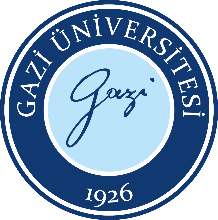 Bilişim EnstitüsüTezsiz Yüksek Lisans ProgramındanTezli Yüksek Lisans Programına, Yatay Geçiş Başvuru FormuBilişim EnstitüsüTezsiz Yüksek Lisans ProgramındanTezli Yüksek Lisans Programına, Yatay Geçiş Başvuru FormuDoküman No:Doküman No:Doküman No:Tezsiz YL – 4Bilişim EnstitüsüTezsiz Yüksek Lisans ProgramındanTezli Yüksek Lisans Programına, Yatay Geçiş Başvuru FormuBilişim EnstitüsüTezsiz Yüksek Lisans ProgramındanTezli Yüksek Lisans Programına, Yatay Geçiş Başvuru FormuYayın Tarihi:Yayın Tarihi:Yayın Tarihi:24.06.2022Bilişim EnstitüsüTezsiz Yüksek Lisans ProgramındanTezli Yüksek Lisans Programına, Yatay Geçiş Başvuru FormuBilişim EnstitüsüTezsiz Yüksek Lisans ProgramındanTezli Yüksek Lisans Programına, Yatay Geçiş Başvuru FormuRevizyon Tarihi:Revizyon Tarihi:Revizyon Tarihi:Bilişim EnstitüsüTezsiz Yüksek Lisans ProgramındanTezli Yüksek Lisans Programına, Yatay Geçiş Başvuru FormuBilişim EnstitüsüTezsiz Yüksek Lisans ProgramındanTezli Yüksek Lisans Programına, Yatay Geçiş Başvuru FormuRevizyon No:Revizyon No:Revizyon No:Bilişim EnstitüsüTezsiz Yüksek Lisans ProgramındanTezli Yüksek Lisans Programına, Yatay Geçiş Başvuru FormuBilişim EnstitüsüTezsiz Yüksek Lisans ProgramındanTezli Yüksek Lisans Programına, Yatay Geçiş Başvuru FormuSayfa:Sayfa:Sayfa:1/117.09.2019 Tarihli Enstitü Yönetim Kurulu Kararı; Karar 12/29 – Gazi Üniversitesi Lisansüstü Eğitim-Öğretim ve Sınav Yönetmeliğinin 13. Maddesinin hükümleri gereğince Enstitümüz tezsiz yüksek lisans programı öğrencilerinin, aynı ana bilim dalının tezli yüksek lisans programına yatay geçiş yapabilmeleri için;   a) Tezsiz yüksek lisans öğrencisinin dilekçe/form ile şahsen başvuru yapması.   b) Başvuru tarihinde ilgili dönem için kaydını yaptırmış olması.   c) Tezsiz yüksek lisans programında alınan en az “8” dersten başarılı olmak ve AGNO’sunun 3,50/4.00 ve üzeri olması.   ç) Tezli yüksek lisans programının yürürlükte olan asgari başvuru kriterlerini (ALES,  yabancı dil, lisans not ortalaması ve lisans programı bölüm şartı) sağlaması.   d) Ana bilim dalı başkanlığından onay alınması.Şartlarının sağlaması ve Yönetim Kurulunca onay verilmesi durumunda, tezli yüksek lisans programına alınan derslerin intibakı yapılarak yatay geçiş yapılmasının uygunluğuna oy birliği ile karar verildi.17.09.2019 Tarihli Enstitü Yönetim Kurulu Kararı; Karar 12/29 – Gazi Üniversitesi Lisansüstü Eğitim-Öğretim ve Sınav Yönetmeliğinin 13. Maddesinin hükümleri gereğince Enstitümüz tezsiz yüksek lisans programı öğrencilerinin, aynı ana bilim dalının tezli yüksek lisans programına yatay geçiş yapabilmeleri için;   a) Tezsiz yüksek lisans öğrencisinin dilekçe/form ile şahsen başvuru yapması.   b) Başvuru tarihinde ilgili dönem için kaydını yaptırmış olması.   c) Tezsiz yüksek lisans programında alınan en az “8” dersten başarılı olmak ve AGNO’sunun 3,50/4.00 ve üzeri olması.   ç) Tezli yüksek lisans programının yürürlükte olan asgari başvuru kriterlerini (ALES,  yabancı dil, lisans not ortalaması ve lisans programı bölüm şartı) sağlaması.   d) Ana bilim dalı başkanlığından onay alınması.Şartlarının sağlaması ve Yönetim Kurulunca onay verilmesi durumunda, tezli yüksek lisans programına alınan derslerin intibakı yapılarak yatay geçiş yapılmasının uygunluğuna oy birliği ile karar verildi.17.09.2019 Tarihli Enstitü Yönetim Kurulu Kararı; Karar 12/29 – Gazi Üniversitesi Lisansüstü Eğitim-Öğretim ve Sınav Yönetmeliğinin 13. Maddesinin hükümleri gereğince Enstitümüz tezsiz yüksek lisans programı öğrencilerinin, aynı ana bilim dalının tezli yüksek lisans programına yatay geçiş yapabilmeleri için;   a) Tezsiz yüksek lisans öğrencisinin dilekçe/form ile şahsen başvuru yapması.   b) Başvuru tarihinde ilgili dönem için kaydını yaptırmış olması.   c) Tezsiz yüksek lisans programında alınan en az “8” dersten başarılı olmak ve AGNO’sunun 3,50/4.00 ve üzeri olması.   ç) Tezli yüksek lisans programının yürürlükte olan asgari başvuru kriterlerini (ALES,  yabancı dil, lisans not ortalaması ve lisans programı bölüm şartı) sağlaması.   d) Ana bilim dalı başkanlığından onay alınması.Şartlarının sağlaması ve Yönetim Kurulunca onay verilmesi durumunda, tezli yüksek lisans programına alınan derslerin intibakı yapılarak yatay geçiş yapılmasının uygunluğuna oy birliği ile karar verildi.17.09.2019 Tarihli Enstitü Yönetim Kurulu Kararı; Karar 12/29 – Gazi Üniversitesi Lisansüstü Eğitim-Öğretim ve Sınav Yönetmeliğinin 13. Maddesinin hükümleri gereğince Enstitümüz tezsiz yüksek lisans programı öğrencilerinin, aynı ana bilim dalının tezli yüksek lisans programına yatay geçiş yapabilmeleri için;   a) Tezsiz yüksek lisans öğrencisinin dilekçe/form ile şahsen başvuru yapması.   b) Başvuru tarihinde ilgili dönem için kaydını yaptırmış olması.   c) Tezsiz yüksek lisans programında alınan en az “8” dersten başarılı olmak ve AGNO’sunun 3,50/4.00 ve üzeri olması.   ç) Tezli yüksek lisans programının yürürlükte olan asgari başvuru kriterlerini (ALES,  yabancı dil, lisans not ortalaması ve lisans programı bölüm şartı) sağlaması.   d) Ana bilim dalı başkanlığından onay alınması.Şartlarının sağlaması ve Yönetim Kurulunca onay verilmesi durumunda, tezli yüksek lisans programına alınan derslerin intibakı yapılarak yatay geçiş yapılmasının uygunluğuna oy birliği ile karar verildi.17.09.2019 Tarihli Enstitü Yönetim Kurulu Kararı; Karar 12/29 – Gazi Üniversitesi Lisansüstü Eğitim-Öğretim ve Sınav Yönetmeliğinin 13. Maddesinin hükümleri gereğince Enstitümüz tezsiz yüksek lisans programı öğrencilerinin, aynı ana bilim dalının tezli yüksek lisans programına yatay geçiş yapabilmeleri için;   a) Tezsiz yüksek lisans öğrencisinin dilekçe/form ile şahsen başvuru yapması.   b) Başvuru tarihinde ilgili dönem için kaydını yaptırmış olması.   c) Tezsiz yüksek lisans programında alınan en az “8” dersten başarılı olmak ve AGNO’sunun 3,50/4.00 ve üzeri olması.   ç) Tezli yüksek lisans programının yürürlükte olan asgari başvuru kriterlerini (ALES,  yabancı dil, lisans not ortalaması ve lisans programı bölüm şartı) sağlaması.   d) Ana bilim dalı başkanlığından onay alınması.Şartlarının sağlaması ve Yönetim Kurulunca onay verilmesi durumunda, tezli yüksek lisans programına alınan derslerin intibakı yapılarak yatay geçiş yapılmasının uygunluğuna oy birliği ile karar verildi.17.09.2019 Tarihli Enstitü Yönetim Kurulu Kararı; Karar 12/29 – Gazi Üniversitesi Lisansüstü Eğitim-Öğretim ve Sınav Yönetmeliğinin 13. Maddesinin hükümleri gereğince Enstitümüz tezsiz yüksek lisans programı öğrencilerinin, aynı ana bilim dalının tezli yüksek lisans programına yatay geçiş yapabilmeleri için;   a) Tezsiz yüksek lisans öğrencisinin dilekçe/form ile şahsen başvuru yapması.   b) Başvuru tarihinde ilgili dönem için kaydını yaptırmış olması.   c) Tezsiz yüksek lisans programında alınan en az “8” dersten başarılı olmak ve AGNO’sunun 3,50/4.00 ve üzeri olması.   ç) Tezli yüksek lisans programının yürürlükte olan asgari başvuru kriterlerini (ALES,  yabancı dil, lisans not ortalaması ve lisans programı bölüm şartı) sağlaması.   d) Ana bilim dalı başkanlığından onay alınması.Şartlarının sağlaması ve Yönetim Kurulunca onay verilmesi durumunda, tezli yüksek lisans programına alınan derslerin intibakı yapılarak yatay geçiş yapılmasının uygunluğuna oy birliği ile karar verildi.17.09.2019 Tarihli Enstitü Yönetim Kurulu Kararı; Karar 12/29 – Gazi Üniversitesi Lisansüstü Eğitim-Öğretim ve Sınav Yönetmeliğinin 13. Maddesinin hükümleri gereğince Enstitümüz tezsiz yüksek lisans programı öğrencilerinin, aynı ana bilim dalının tezli yüksek lisans programına yatay geçiş yapabilmeleri için;   a) Tezsiz yüksek lisans öğrencisinin dilekçe/form ile şahsen başvuru yapması.   b) Başvuru tarihinde ilgili dönem için kaydını yaptırmış olması.   c) Tezsiz yüksek lisans programında alınan en az “8” dersten başarılı olmak ve AGNO’sunun 3,50/4.00 ve üzeri olması.   ç) Tezli yüksek lisans programının yürürlükte olan asgari başvuru kriterlerini (ALES,  yabancı dil, lisans not ortalaması ve lisans programı bölüm şartı) sağlaması.   d) Ana bilim dalı başkanlığından onay alınması.Şartlarının sağlaması ve Yönetim Kurulunca onay verilmesi durumunda, tezli yüksek lisans programına alınan derslerin intibakı yapılarak yatay geçiş yapılmasının uygunluğuna oy birliği ile karar verildi.17.09.2019 Tarihli Enstitü Yönetim Kurulu Kararı; Karar 12/29 – Gazi Üniversitesi Lisansüstü Eğitim-Öğretim ve Sınav Yönetmeliğinin 13. Maddesinin hükümleri gereğince Enstitümüz tezsiz yüksek lisans programı öğrencilerinin, aynı ana bilim dalının tezli yüksek lisans programına yatay geçiş yapabilmeleri için;   a) Tezsiz yüksek lisans öğrencisinin dilekçe/form ile şahsen başvuru yapması.   b) Başvuru tarihinde ilgili dönem için kaydını yaptırmış olması.   c) Tezsiz yüksek lisans programında alınan en az “8” dersten başarılı olmak ve AGNO’sunun 3,50/4.00 ve üzeri olması.   ç) Tezli yüksek lisans programının yürürlükte olan asgari başvuru kriterlerini (ALES,  yabancı dil, lisans not ortalaması ve lisans programı bölüm şartı) sağlaması.   d) Ana bilim dalı başkanlığından onay alınması.Şartlarının sağlaması ve Yönetim Kurulunca onay verilmesi durumunda, tezli yüksek lisans programına alınan derslerin intibakı yapılarak yatay geçiş yapılmasının uygunluğuna oy birliği ile karar verildi.ÖğrencininÖğrencininÖğrencininÖğrencininÖğrencininÖğrencininÖğrencininÖğrencininNumarasıTarih …./…./202…Öğrenci İmzasıTarih …./…./202…Öğrenci İmzasıTarih …./…./202…Öğrenci İmzasıAdı SoyadıTarih …./…./202…Öğrenci İmzasıTarih …./…./202…Öğrenci İmzasıTarih …./…./202…Öğrenci İmzasıAna Bilim DalıTarih …./…./202…Öğrenci İmzasıTarih …./…./202…Öğrenci İmzasıTarih …./…./202…Öğrenci İmzasıProgramı  Tezsiz Yüksek Lisans  Tezsiz Yüksek Lisans  Tezsiz Yüksek Lisans (Uzaktan Öğretim)  Tezsiz Yüksek Lisans (Uzaktan Öğretim)  Tezsiz Yüksek Lisans (Uzaktan Öğretim)  Tezsiz Yüksek Lisans (Uzaktan Öğretim)  Tezsiz Yüksek Lisans (Uzaktan Öğretim)                                                                                            Tarih:…../…../202…                                                                                            Tarih:…../…../202…                                                                                            Tarih:…../…../202…                                                                                            Tarih:…../…../202…                                                                                            Tarih:…../…../202…                                                                                            Tarih:…../…../202…                                                                                            Tarih:…../…../202…                                                                                            Tarih:…../…../202…Danışman İmzasıDanışman İmzasıDanışman İmzasıAna Bilim Dalı Başkanı İmzasıAna Bilim Dalı Başkanı İmzasıAna Bilim Dalı Başkanı İmzasıAna Bilim Dalı Başkanı İmzasıAna Bilim Dalı Başkanı İmzasıDanışman Unvanı, Adı ve SoyadıDanışman Unvanı, Adı ve SoyadıDanışman Unvanı, Adı ve SoyadıAna Bilim Dalı Başkanı Unvanı, Adı ve SoyadıAna Bilim Dalı Başkanı Unvanı, Adı ve SoyadıAna Bilim Dalı Başkanı Unvanı, Adı ve SoyadıAna Bilim Dalı Başkanı Unvanı, Adı ve SoyadıAna Bilim Dalı Başkanı Unvanı, Adı ve SoyadıENSTİTÜ YÖNETİM KURULUENSTİTÜ YÖNETİM KURULUENSTİTÜ YÖNETİM KURULUENSTİTÜ YÖNETİM KURULUENSTİTÜ YÖNETİM KURULUENSTİTÜ YÖNETİM KURULUTarih:….../….../202…Tarih:….../….../202…UYGUNDUR.UYGUNDUR.UYGUNDUR.UYGUNDUR.UYGUNDUR.UYGUNDUR.UYGUNDUR.UYGUNDUR.UYGUN DEĞİLDİR.UYGUN DEĞİLDİR.UYGUN DEĞİLDİR.UYGUN DEĞİLDİR.UYGUN DEĞİLDİR.UYGUN DEĞİLDİR.UYGUN DEĞİLDİR.UYGUN DEĞİLDİR.    Enstitü Müdürü    Enstitü MüdürüEk: ALES Belgesi, Yabancı Dil Belgesi, Not dökümü.Ek: ALES Belgesi, Yabancı Dil Belgesi, Not dökümü.Ek: ALES Belgesi, Yabancı Dil Belgesi, Not dökümü.Ek: ALES Belgesi, Yabancı Dil Belgesi, Not dökümü.Ek: ALES Belgesi, Yabancı Dil Belgesi, Not dökümü.Ek: ALES Belgesi, Yabancı Dil Belgesi, Not dökümü.Ek: ALES Belgesi, Yabancı Dil Belgesi, Not dökümü.Ek: ALES Belgesi, Yabancı Dil Belgesi, Not dökümü.